Pierwsze ostrzeżenie konsumenckie UOKiK 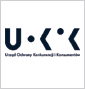 UOKiK ostrzega: ale-gratka.pl, bez-posrednikow.pl, ofertynet.com.pl, ale-gratka.com, alegratka.eu, top-gratka.pl – te strony prowadzone przez przedsiębiorcę Tomasza Braniewskiego mogą powodować znaczne straty dla klientów. To pierwszy przypadek, w którym Urząd korzysta z ostrzeżenia konsumenckiegoDo Urzędu Ochrony Konkurencji i Konsumentów docierają sygnały dotyczące niezgodnych z prawem praktyk Tomasza Braniewskiego, właściciela firmy Invest-Net Braniewski Tomasz w Warszawie. Przedsiębiorca prowadzi strony internetowe: ale-gratka.pl, bez-posrednikow.pl, ofertynet.com.pl, ale-gratka.com, alegratka.eu, top-gratka.pl, poprzez które przyjmuje od konsumentów zlecenia na umieszczanie ogłoszeń dotyczących ich nieruchomości na współpracujących portalach.Na czym polega praktykaAby zamówić powyższą usługę, konsument musi wejść na jedną ze stron przedsiębiorcy, wypełnić formularz zgłoszeniowy, zaakceptować regulamin i wybrać przycisk „Zgłoś ofertę”. Po umieszczeniu ogłoszenia, zgodnie z informacjami zawartymi na stronie, ma nastąpić bezpłatny 3-miesięczny okres testowania usługi. Konsumenci nie są jednak informowani w należyty sposób, że po 3 bezpłatnych miesiącach usługa staje się odpłatna (opłata za każdy kolejny miesiąc wynosi ok. 500 zł). Klienci dowiadują się o tym dopiero z otrzymywanych wezwań do zapłaty. Co więcej, nie mają możliwości natychmiastowej rezygnacji z usług, ponieważ ustalony przez Tomasza Braniewskiego okres wypowiedzenia wynosi od jednego do trzech miesięcy w zależności od umowy. Oznacza to, że maksymalny koszt usługi może wynieść nawet 1 500 zł. Wezwania skierowane przez Tomasza Braniewskiego w większości przypadków nie mają jednak mocy prawnej, bowiem skuteczne zawarcie umowy przez internet następuje jedynie w sytuacji, gdy przycisk służący do zgłoszenia zamówienia opatrzony jest jednoznaczną informacją o tym, że zawierana umowa będzie odpłatna.Ostrzeżenie konsumenckie UOKiKW związku z tym, że niedozwolone praktyki firmy Invest-Net Braniewski Tomasz mogą powodować znaczne straty finansowe i niekorzystne skutki dla szerokiego kręgu konsumentów, UOKiK zdecydował o wydaniu ostrzeżenia. Zwracamy uwagę na to, że:1.    Przycisk na stronach internetowych „Zgłoś ofertę” nie został oznaczony informacją, że dodanie ogłoszenia wiąże się z jakąkolwiek opłatą. Zgodnie z prawem, brak takiej informacji oznacza, że nie doszło do zawarcia umowy. Mimo to Invest-Net Braniewski Tomasz wysyła konsumentom wezwania do zapłaty, na podstawie których wielu z nich mogło uiścić żądaną kwotę, sądząc, że należy się ona przedsiębiorcy. Ponadto, z uwagi na specyfikę usługi, niedozwolonym warunkiem jest zastrzeganie, że można z niej zrezygnować z zachowaniem okresu wypowiedzenia, który wynosi od jednego do trzech miesięcy.  2.    Invest-Net Braniewski Tomasz narusza inne obowiązki informacyjne, co w praktyce utrudniało piszącym do UOKiK konsumentom dochodzenie swoich praw, w tym odstąpienie od umowy. Przedsiębiorca:a.    nie informuje konsumentów o nazwie swojej firmyb.    nie informuje o łącznej cenie za swoje usługi, czasie trwania umowy, powodach jej wypowiedzeniac.    nie przekazuje klientowi potwierdzenia zawarcia umowy, które musi zostać dostarczone na trwałym nośniku (np. na CD, mailem, smsem)Jest to pierwsze ostrzeżenie konsumenckie UOKiK. Zgodnie z ustawą o ochronie konkurencji i konsumentów, ostrzeżenia są wykorzystywane w przypadku stwierdzenia przez Urząd szczególnie uzasadnionego podejrzenia stosowania przez przedsiębiorcę nielegalnej praktyki, która może narazić szeroki krąg konsumentów na znaczne straty finansowe lub niekorzystne skutki. Ostrzeżenia będą zamieszczanie na stronie internetowej Urzędu.Jednocześnie informujemy, że Urząd – poza ostrzeżeniem konsumenckim dotyczącym Invest-Net- niedawno wydał decyzję w sprawie tego przedsiębiorcy. Za naruszanie zbiorowych interesów konsumentów na Tomasza Braniewskiego nałożono karę w wysokości ponad 21 tys. zł. Decyzja nie jest ostateczna, ponieważ przysługuje od niej odwołanie do sądu.